Professional Reflective Portfolio: Counselling Psychotherapy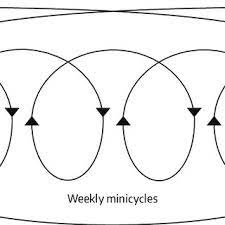 A continuous professional reflective portfolio is essential in counseling and psychotherapy because it helps practitioners become more self-aware. This reflective portfolio consists of nine weekly professional reflections on various discussion topics related to ethical decision-making, professional codes of practice, case conceptualization, therapeutic boundaries, reflective practice, working with diverse populations, interacting with other professionals, mandatory reporting and risk assessment, and attunement in sessions. Insights, firsthand accounts, the incorporation of reliable sources, and comments from clinical peers and supervisors are all included in each reflection.Reflective Portfolio: Reflection 1Ethics and Ethical Decision-Making Ethical dilemmas in counseling psychotherapy often involve relationships with principals, parents, and other stakeholders. School counselors face challenges related to confidentiality, student safety, parental rights, and social media. Adhering to relevant codes of practice is essential for consistent ethical problem-solving (Freeman, Engels, & Altekruse, 2004).School counselors constantly strive to minimize harm and maximize student benefits, but conflicts may arise between maintaining confidentiality and helping students in other ways. Ethical dilemmas also emerge when faculty or administrators request confidential information. Breaking confidentiality is justified when there is a risk of harm or suicide, and involving parents and school principals becomes necessary for safety planning. A school counselor must keep the information confidential unless serious or foreseeable damage exists, seeking consultation when unsure about the harm's severity (American School Counselor Association, 2021). The STEPS ethical decision-making model provides a structured framework for moral dilemmas.Reflective Portfolio: Reflection 2ACA and PACFA - Rights and Responsibilities of Supervisee and Supervisor Supervision in counseling psychotherapy is crucial in ensuring client needs are met and ethical/professional standards are upheld. Supervisees benefit from reflection on their practice, gaining a broader perspective, and being accountable to personal and professional standards. Emotional intelligence (EI) and passionate leadership (EL) are vital in supervision, as they involve recognizing and managing emotions, guiding thinking and behavior, and maximizing well-being. Debriefing and management enhance reflective and emotional intelligence skills, decrease work-related stress, and promote well-being. Addressing addictive/maladaptive behaviors that impact work-life balance is essential to maintain professionalism. Utilizing different supervision techniques helps understand the therapist's journey and identify cases that resonate personally, affecting interventions (Grossbard, 2019).Reflective Portfolio: Reflection 3Case Conceptualizations and Case Formulations Case conceptualization and formulation are essential in understanding clients and providing practical support. The 5Ps case conceptualization model and the biopsychosocial approach aid in understanding clients' histories, setting goals, identifying barriers, and planning interventions. Examining clients' biopsychosocial factors helps tailor psychoeducation to their unique needs. Case conceptualization allows therapists to identify patterns, explore underlying issues, and develop holistic treatment plans (Kuyken et al., 2017). Understanding the client's cultural, social, and familial context is crucial for adequate case conceptualization.Reflective Portfolio: Reflection 4Establishing therapeutic boundaries is crucial for fostering mutuality and collaboration in counseling psychotherapy. Therapists now view psychotherapy as a two-way relationship where both therapist and client are equal partners. Appropriate self-disclosure, when safe and necessary, enhances therapy. Flexibility and responsiveness are also essential in tailoring treatment to individual characteristics such as cultural background, therapy preferences, attachment style, religious beliefs, gender identity, and sexual orientation. Responsiveness involves understanding clients and considering their personality traits, conflicts, quirks, and motivations. Gathering and incorporating client feedback into treatment is crucial for improving the therapeutic relationship and outcomes (Norcross, 2018). Understanding and managing boundaries require balancing multiple roles, seeking consultation, and considering cultural contexts to avoid exploitation and harm.Reflective Portfolio: Reflection 5Reflective Practice Reflective practice plays a vital role in professional development in counseling psychotherapy. Reflection can be carried out individually or privately through structured approaches like answering set questions or more flexible methods like journaling. Reflective practices foster self-awareness, empathy, personal growth, and conflict resolution. They promote accountability, responsibility, and a deeper understanding of one's thoughts, actions, and behaviors. Reflective practices are not designed for "canceling" but for fostering learning and personal growth. Constructive dialogue, empathy, and open-mindedness are essential in addressing disagreements effectively (Horton, 2022).Reflective Portfolio: Reflection 6Working with Diverse Populations Being culturally sensitive is crucial in counseling psychotherapy to effectively address clients' unique needs, values, and experiences from diverse cultural backgrounds. A lack of cultural sensitivity can lead to misunderstanding, misinterpretation, lack of trust, stereotyping, bias, and ineffective interventions. Culturally sensitive approaches involve understanding clients' perspectives, adapting interventions to their cultural values, and collaborating to develop appropriate treatment plans. Ongoing cultural competence training, openness to learning, and active efforts to understand clients' experiences are vital in providing culturally sensitive counseling (Vasquez, Bingham, Barnett, & Witt, 2011).Reflective Portfolio: Reflection 7Interacting with/Leading Other Professionals Interacting with supervisors and colleagues in counseling psychotherapy offers numerous benefits. It enhances professional development by providing opportunities for learning, guidance, case consultation, collaboration, networking, and ethical considerations. Supervision ensures adherence to ethical standards and offers support in challenging cases. Collaborating with colleagues allows for diverse perspectives, sharing best practices, and interdisciplinary collaboration. Professional interactions foster self-reflection, personal growth, and a sense of professional community (Haverkampf, 2017).Reflective Portfolio: Reflection 8Mandatory Reporting and Suicide Risk Assessment Counsellors must be prepared to address suicidal ideation and self-injurious behavior in clients. Conducting formal risk assessments, such as suicide risk screeners, is crucial in assessing the level of risk and determining appropriate safety planning. Safety strategies and prevention techniques can be taught, including box breathing and chewing on ice. Mandatory reporting protocols should be followed when there is a safety risk. Confidentiality should be breached if there is a significant risk, and child protection reports must be completed when necessary (American Counseling Association, 2021).Reflective Portfolio: Reflection 9Attunement and Assessing Readiness for Change Assessing client readiness for change is essential in counseling psychotherapy. Attunement enables therapists to establish rapport, identify ambivalence, assess motivation and commitment, tailor interventions, and facilitate client-centered therapy. Active listening, reflective responses, a non-judgmental stance, open-ended questions, and attention to non-verbal cues demonstrate attunement in counseling sessions. Regular attunement helps therapists understand clients' unique needs, support their readiness for change, and promote therapeutic progress (Rolls, 2020).Conclusion:This reflective portfolio has comprehensively explored various aspects of counseling psychotherapy. The portfolio has enhanced self-awareness and professional growth through critical reflection on ethics, rights and responsibilities, case conceptualizations, therapeutic boundaries, reflective practice, working with diverse populations, interacting with professionals, mandatory reporting, and attunement. By incorporating authoritative sources, course materials, personal observations, clinical supervisor feedback, and peer feedback, the reflections have demonstrated applying theoretical knowledge to practical experiences.The reviews highlighted the importance of ethical decision-making, cultural sensitivity, and therapeutic boundaries. They have emphasized the significance of supervision, self-reflection, and ongoing professional development. Moreover, the reflections have underscored the need to assess client readiness for change and ensure client safety through suicide risk assessment and mandatory reporting.Overall, this reflective portfolio has contributed to developing self-awareness and critical thinking skills, enabling the integration of theory and practice in counseling psychotherapy. It has provided valuable insights into the complexities of ethical dilemmas, client diversity, and the therapeutic relationship. The reflections have emphasized the importance of maintaining professional standards, engaging in continuous learning, and promoting the well-being of clients. By reflecting on these key topics, this portfolio has facilitated personal and professional growth, fostering a deeper understanding of counselors' challenges and responsibilities in their practice.https://youtu.be/VtNTlXOPvwo References:Glick, R.L., Zeller, S.L. and Berlin, J.S. (2021). Emergency psychiatry principles and practice. Philadelphia, PA: Lippincott Williams & Wilkins.Lyons, N. (2018). Handbook of Reflection and Reflective Inquiry: Mapping a Way of Knowing for Professional Reflective Inquiry. Boston, Ma: Springer Us.Naylor, A., Ford, J., Pearce, T. and Van Alstine, J. (2020). Conceptualizing Climate Vulnerability in Complex Adaptive Systems. One Earth, 2(5), pp.444–454. doi https://doi.org/10.1016/j.oneear.2020.04.011.PsychDB (2022). Biopsychosocial Model and Case Formulation. [online] PsychDB. Available at: https://www.psychdb.com/teaching/biopsychosocial-case-formulation.